各　　位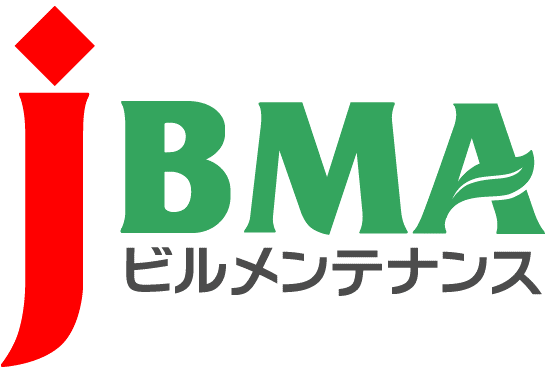 公益社団法人全国ビルメンテナンス協会ビル設備管理技能検定における再交付手続きについて　ビル設備管理技能検定の合格証書の再交付にあたり必要なものは下記のとおりです。再交付を希望される方は、別紙の再交付申請書に必要事項をご記入の上、本人であることの証明書の写し及び再交付手数料 (振込用紙控えの写し) を同封し、当協会宛に申請をお願い申し上げます。記氏名を変更した場合、又は合格証書を損傷した場合は、合格証書を回収致しますので、必ず送付して下さい。合格証書再交付を申請する場合、再交付手数料振込後、申請書類 (上記) を毎月20日必着で当協会へご郵送下さい。(到着月末日付でご希望の送付先へお送りいたします。)以上・・・・・・・・・・・・・・・・・・・・・【本件に関する問い合わせ先】・・・・・・・・・・・・・・・・・・・・・・・・公益社団法人 全国ビルメンテナンス協会　事務局〒116-0013　東京都荒川区西日暮里5-12-5　ビルメンテナンス会館5階TEL　03-3805-7560　FAX 03-3805-7561　info@j-bma.or.jp　　年　　月　　日ビル設備管理技能検定合格証書の再交付を受けたいので、次のとおり申請いたします。公益社団法人全国ビルメンテナンス協会 会長　殿※合格通知番号、合格年、受検地区合格証書交付年月日については、わかる範囲でご記入ください。合格証書技能士章１．再交付申請書別紙、「合格証書再交付申請書」に必要事項をご記入下さい。現在は、技能士章の交付を中止しております。２．本人証明書運転免許証又は保険証等の写し。また、氏名に変更がある場合には住民票等 (氏名変更が記載されている書類) の写しを同封して下さい。現在は、技能士章の交付を中止しております。３．再交付手数料2,200円下記口座に再交付手数料を振り込み後、控えの写しを同封して下さい。（振込手数料は申請者負担）現在は、技能士章の交付を中止しております。＊ 振込先銀行名　　三井住友銀行　東京公務部口座　　　(普通)口座番号　１５３３２４フリガナ　　　(シャ)ゼンコクビルメンテナンスキョウカイ　ビルセツケンテイグチ名義　　　(社) 全国ビルメンテナンス協会　ビル設検定口銀行名　　三井住友銀行　東京公務部口座　　　(普通)口座番号　１５３３２４フリガナ　　　(シャ)ゼンコクビルメンテナンスキョウカイ　ビルセツケンテイグチ名義　　　(社) 全国ビルメンテナンス協会　ビル設検定口ビル設備管理技能検定合格証書再交付申請書ver2№ビル設備管理技能検定合格証書再交付申請書ver2申請日ビル設備管理技能検定合格証書再交付申請書ver2受付日　　年　　月　　日ビル設備管理技能検定合格証書再交付申請書ver2受付者現住所〒〒〒〒現住所ＴＥＬ：ＴＥＬ：ＴＥＬ：ＴＥＬ：氏名印生年月日　　　　　年　　　月　　　日　　　　　年　　　月　　　日　　　　　年　　　月　　　日　　　　　年　　　月　　　日等級名※該当級に○を記入してください・1級　　　・２級※該当級に○を記入してください・1級　　　・２級※該当級に○を記入してください・1級　　　・２級※該当級に○を記入してください・1級　　　・２級合格証書番号合格年　　　　　年頃　　　　　年頃受検地区申請理由　　　該当する項目に○をしてください。　　（　　紛失　　　棄損　　　氏名変更　　）による。合格証書交付年月日　　　　年　　　月　　　日送付先(上記現住所と送付先が異なる場合)※会社の場合は、社名までご記入ください〒送付先(上記現住所と送付先が異なる場合)＜電話番号＞　ＴＥＬ：